СОВЕТ  ДЕПУТАТОВДОБРИНСКОГО МУНИЦИПАЛЬНОГО РАЙОНАЛипецкой области32-я сессия VI-го созываРЕШЕНИЕ17.09.2018г.                                  п.Добринка	                                    №237-рсО передаче осуществления части полномочий органов местного самоуправления Добринского муниципального района органам местного самоуправления поселенийРассмотрев обращение главы Добринского муниципального района о передаче с 01.08.2018 года сроком на пять месяцев осуществления отдельных полномочий органов местного самоуправления Добринского муниципального района органам местного самоуправления поселений,   руководствуясь частью 4 статьи 15 Федерального закона №131-ФЗ от 06.10.2003г. «Об общих принципах организации местного самоуправления в Российской Федерации», на основании статей 9, 27 Устава Добринского муниципального района, учитывая решение постоянной комиссии по правовым вопросам, местному самоуправлению и работе с депутатами, Совет депутатов Добринского муниципального районаРЕШИЛ:I. Дать согласие на передачу Добринским муниципальным районом  сельским поселениям Богородицкий, Добринский, Пушкинский сельсоветы Добринского муниципального района осуществления с 1 августа 2018 года по 31 декабря 2018 года следующих полномочий:   1. Богородицкий сельсовет, Добринский сельсовет: - ремонт автомобильных дорог общего пользования местного значения в границах населенных пунктов сельского поселения и искусственных сооружений на них;2.  Пушкинский сельсовет :- проектирование, строительство и реконструкция автомобильных дорог общего пользования местного значения и искусственных сооружений на них; II. Предоставить право главе Добринского муниципального района заключить, в соответствии с действующим законодательством, соглашения от имени органов местного самоуправления Добринского муниципального района с органами местного самоуправления сельских поселений о передаче им осуществления вышеуказанных полномочий района.		III. Настоящее  решение подлежит опубликованию в районной газете «Добринские вести» и вступает в силу со дня его принятия.Председатель Совета депутатовДобринского муниципального района 	         	                          М.Б.Денисов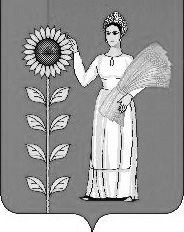 